Учебно - тематическое планирование по предмету «Окружающий мир» с указанием количества часов, отводимых на освоение каждой темы и с описанием основных видов деятельности.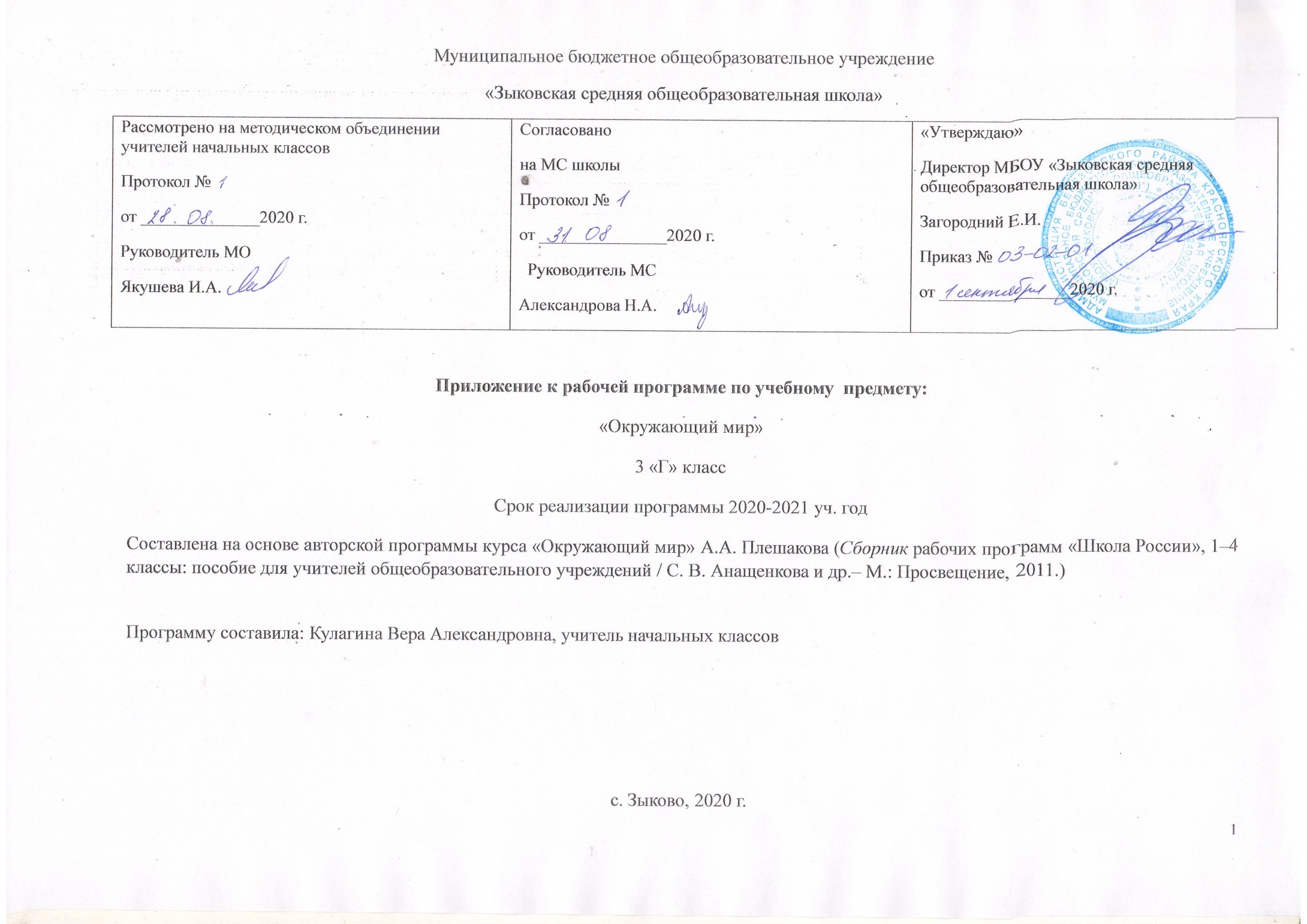 Календарно – тематическое планирование по окружающему миру, составленное с учётом календарного учебного графика   на текущий учебный годОписание учебно-методического и материально-технического обеспечения образовательной деятельностиПеречень учебно – методического обеспеченияПлешаков А.А. Окружающий мир. 3 класс. Учебник в 2-х ч. - М.: Просвещение, 2014.Плешаков А.А. Окружающий мир. 3 класс. Рабочая тетрадь в 2-х ч. - М.: Просвещение, 2017.Плешаков А.А., Гара Н.И., Назарова З.Д.: Окружающий мир. Тесты. 3 класс. - М.: Просвещение, 2017.Поурочные разработки по предмету «Окружающий мир»: 3 класс, Максимова Т.Н., М.: «ВАКО», 2017.Информационно-коммуникативные средства:Электронное приложение к учебнику «Окружающий мир. 3 класс» А. А. Плешакова. (CD).Материально-технические средства:•  Интерактивная доска.•  Проектор.•  Компьютерная техника.Приложение 1Встраивание материалов по финансовой грамотности в образовательную программу 3 класса «Окружающий мир»Финансовая грамотность: учебное пособие для начальной школы: в 4 частях / [О.Н. Исупова, А.А. Козлова, А.В. Половникова и др.] ; под общ. ред. Е.Л. Рутковской. – Москва: Издательство «Интеллект-Центр», 2018. №Содержание программного материалаКоличество часовОсновные виды учебной деятельностиФорма контроля1Как устроен мир?Природа, ее разнообразие. Растения, животные, грибы, бактерии — царства живой природы. Роль природы в жизни людей. 
Человек — часть природы, разумное существо. Внутренний мир человека. Восприятие, память, мышление, воображение — «ступеньки познания человеком окружающего мира. 
Общество. Семья, народ, государство — части общества. Человек — член общества. Человечество. 
Мир глазами эколога. Что такое окружающая среда. Экология — наука о связях между живыми существами и окружающей их средой. Роль экологии в сохранении природного дома человечества. Воздействие людей на природу (отрицательное и положительное). Меры по охране природы.6чЗнакомится с учебником. Понимает учебную задачу урока и ее выполнять. Доказывает, что природа разнообразна. Оперирует понятиями: неживая природа,  живая природа организм, биология, царства, бактерии, микроскоп. Классифицирует объекты природы.Формулирует выводы, отвечать на итоговые вопросы. Оценивает достижения на уроке.Находит сходство  человека  от других объектов живой природы.Знает ступени познания: восприятие, память, мышление, воображение.Оценивает богатство внутреннего мира человека, работать в паре. Формулирует выводы, отвечать на итоговые вопросы. Оценивает достижения на уроке.В ходе выполнения проекта обучающийся учится:- определяет цель проекта,- распределяет обязанности,-собирает материал в дополнительной литературе.-презентует проект,- оценивает результаты работы..Определяют место человека в мире.Характеризует семью, народ, государство.Работает в группе.Умеет различать понятия государство, территория. Знает герб, флаг России.Формулирует выводы, отвечать на итоговые вопросы.Отличает экологию от других похожих наук. Учит определять экологические связи..Устанавливает причинно-следственные связи между человеком и природой.Различает положительное и отрицательное влияние человека на природу.Сравнивает заповедники и национальные парки.Моделирует в виде схемы воздействие человека на природу.Работает со взрослыми, готовит доклады о заповедниках в своем регионе.Обсуждает правила поведения в природе, уметь правильно вести себя в зелёной зоне. Запоминает  некоторые виды растений и животных, занесённых в Красную книгу.Выполняет тесты с выбором ответа.Контрольная работа в форме теста2Эта удивительная природаТела, вещества, частицы. Разнообразие веществ. Твердые вещества, жидкости и газы. 
Воздух, его состав и свойства. Значение воздуха для живых организмов. Источники загрязнения воздуха. Охрана воздуха от загрязнений. 
Вода, ее свойства. Три состояния воды. Круговорот воды в природе. Значение воды для живых организмов. Источники загрязнения воды. Охрана воды от загрязнений. Экономия воды в быту 
Разрушение твердых пород в природе. Почва, ее состав. Живые существа почвы. Представление об образовании почвы и роли организмов в этом процессе. Значение почвы для живых организмов. Разрушение почвы в результате непродуманной хозяйственной деятельности людей. Охрана почвы. 
Растения, их разнообразие. Группы растений (водоросли, мхи, папоротники, хвойные, цветковые); виды растений. Дыхание и питание растений. Размножение и развитие растений. Роль растений в природе и жизни человека. Влияние человека на растительный мир. Растения из Красной книги России. Охрана растений. 
Животные, их разнообразие. Группы животных (насекомые, рыбы, земноводные, пресмыкающиеся, птицы, звери и др.); виды животных. Растительноядные, насекомоядные, хищные, всеядные животные. Цепи питания. Сеть питания и экологическая пирамида.Размножение и развитие животных. Роль животных в природе и жизни человека. Влияние человека на животный мир. Животные из Красной книги России. Охрана животных. 
Грибы, их разнообразие и строение (на примере шляпочных грибов). Роль грибов в природе и жизни человека. Съедобные и несъедобные грибы. Влияние человека на мир грибов. Грибы из Красной книги России. Охрана грибов. 
Представление о круговороте жизни и его звеньях (организмы- производители, организмы- потребители организмы - разрушители). Роль почвы в круговороте жизни.18 ч.Приводит примеры тел, веществ.Работает в группе, проверять с помощью учебника правильность суждений.Формулирует выводы, отвечать на итоговые вопросы. Оценивает достижения на уроке.Наблюдает свойства вещества: соль, сахар, крахмал, кислота. Правильно пользуется этими веществами.Описывает вещества по плану.Фиксирует результаты исследований в тетрадь.Формулирует выводы, отвечать на итоговые вопросы. Оценивает достижения на уроке.Анализирует состав и свойства воздуха.Извлекает из текста учебника информацию в соответствии с заданием.Формулирует выводы, отвечать на итоговые вопросы. Оценивает достижения на уроке.Проводит мини-исследование об использовании воды в семье.Понимает учебную задачу урока и ее выполнять.Анализирует и понимает, как осуществляется круговорот воды в природе. Умеет увязывать круговорот воды с её свойствами. Сравнивает понятия: испарение, круговорот воды.Формулирует вывод о причине появления облаков и выпадении дождя.Рассказывает по схеме о круговороте воды в природе, осуществлять взаимопроверку.Понимает учебную задачу урока и ее выполнять.Высказывает предположения о том, почему нужно беречь воду.Находит и использует цифровые данные из учебника.Рассказывает о  загрязнении воды с помощью модели.Исследует состав почвы.Анализирует схему связи почвы и растений.Обсуждает вопрос о связи живого и неживого в почве.Характеризует меры по охране почвы.Понимать учебную задачу урока и ее выполнять. Отличает растения одной группы от другой.Подготавливает сообщения о растениях.Моделирует процессы дыхания и питания растений.Доказывает, что без растений невозможна жизнь человека и животных.Формулирует выводы, отвечать на итоговые вопросы. Устанавливает этапы развития растения из семени, способы размножения растений.Наблюдает, как распространяются семена деревьев.Работает с терминологическим словариком.Формулирует выводы, отвечать на итоговые вопросы. Оценивает достижения на уроке.Обсуждает и объясняет, почему многие растения становятся редкими..Классифицирует животных и их групповым признакам. Работать со словариком.Характеризует животных по типу питания. Составляет цепи питания.Характеризует защитные приспособления животных и растений.Обсуждает роль хищников в поддержании равновесия в природе.Проверочная работа  по теме: «Эта удивительная природа»3Мы и наше здоровьеОрганизм человека. Органы и системы органов. 
Нервная система, ее роль в организме человека. Органы чувств (зрения, слуха, обоняния, вкуса, осязания), их значение и гигиена. 
Кожа, ее значение и гигиена. Первая помощь при небольших ранениях, ушибах, ожогах, обмораживании. 
Опорно-двигательная система, ее роль в организме. Осанка. Значение физического труда и физкультуры для развития скелета и укрепления мышц. 
Питательные вещества: белки, жиры, углеводы, витамины. Пищеварительная система, ее роль в организме. Гигиена питания. 
Дыхательная и кровеносная системы, их роль в организме. Удаление из организма вредных продуктов жизнедеятельности; органы выделения. 
Закаливание воздухом, водой, солнцем. Инфекционные болезни и способы их предупреждения. Здоровый образ жизни. 10 ч.Актуализирует знания о внутреннем строении организма человека. Моделирует и  показывает внутренние органы на модели человека.Обсуждает взаимосвязи анатомии, физиологии и гигиены.Работа со словариком.Актуализирует знания об органах чувств и их значение для человека. Учится беречь органы чувств.Формулирует правила гигиены.Самостоятельно изучает материал и готовит рассказы.Характеризует функции кожи.Характеризует роль скелета.  Моделирует строение  пищеварительной системы. Характеризует строение дыхательной и кровеносной системы.Характеризует основные факторы закаливания, учиться закаливать свой организм.Формулирует правила закаливания.Составляет памятку.Характеризует главные правила здорового образа жизни, выполнять их.Различает факторы, укрепляющие здоровье.Проверим себя и оценим свои достижения. Контрольная работа за первое полугодие. 4Наша безопасностьКак действовать при возникновении пожара в квартире (доме), при аварии водопровода, утечке газа. 
Правила безопасного поведения пешехода на улице. Безопасность при езде на велосипеде, автомобиле, в общественном транспорте. Дорожные знаки, их роль в обеспечении безопасного движения. Основные группы дорожных знаков: предупреждающие запрещающие, предписывающие, информационно-указательные, знаки сервиса. Опасные места в квартире, доме и его окрестностях: балкон, подоконник, лифт, стройплощадка, трансформаторная будка, пустырь, проходной двор, парк, лес и др. Лед на улице, водоеме — источник опасности. Правила поведения в опасных местах. 
Гроза — опасное явление природы. Как вести себя во время грозы. 
Ядовитые растения и грибы. Как избежать отравления растениями и грибами. Опасные животные: клещи, змеи и др. Правила безопасности при обращении с кошкой и собакой. 
Экологическая безопасность. Как защититься от загрязненного воздуха. Как защититься от загрязненной воды. Бытовой фильтр для очистки воды, его устройство и использование. Как защититься от продуктов питания, содержащих загрязняющие вещества.7 ч.Выполняет правила пожарной безопасности, правила обращения с газовыми приборами.Анализирует  правила безопасного поведения на улицах и дорогах.Обсуждает предложенные ситуации.Выполняет тесты с выбором ответа.Актуализирует знания о основных дорожных знаков, уметь ориентироваться на дороге.Моделирует в виде схемы путь от дома до школы.Работает со словарем.Формулирует выводы, отвечать на итоговые вопросыАнализирует  опасные места для человека. Уметет предвидеть опасность, избегать её, при необходимости действовать решительно и чётко.Составляет схему своего двора с указанием опасных мест.Обсуждает  правила безопасности при общении с природой.Характеризует правила гигиены при общении с домашними животными.Отличает гадюку от ежа.Находит в атласе информацию о ядовитых растениях и грибах.Обсуждает проблему экологической безопасности и меры по охране окружающей среды.Проверочная работа в форме теста «Наша безопасность»5Чему учит экономика?Потребности людей. Какие потребности удовлетворяет экономика. Что такое товары и услуги. 
Природные богатства — основа экономики. Капитал и труд, их значение для производства товаров и услуг. Физический и умственный труд. Зависимость успеха труда от образования и здоровья людей. 
Полезные ископаемые, их разнообразие, роль в экономике. Способы добычи полезных ископаемых. Охрана подземных богатств. 
Растениеводство и животноводство — отрасли сельского хозяйства. Промышленность и ее основные отрасли: электроэнергетика, металлургия, машиностроение, легкая промышленность, пищевая промышленность и др. 
Роль денег в экономике. Денежные единицы разных стран .
Государственный бюджет. Доходы и расходы бюджета. Налоги. На что государство тратит деньги. 
Семейный бюджет. Доходы и расходы семьи. 
Экологические последствия хозяйственной деятельности людей. Загрязнение моря нефтью как пример экологической катастрофы. Экологические прогнозы, их сущность и значение. Построение безопасной экономики — одна из важнейших задач общества в ХХI в. 
Практические работы: рассматривание и определение образцов полезных ископаемых; знакомство с культурными растениями, составление устного описания рассмотренных растений; знакомство с современными российскими монетами.12 ч.Различает современные российские монеты.Формулирует выводы, отвечать на итоговые вопросы. Оценивает достижения на уроке.Оперирует терминами: бюджет, доходы, налоги, расходы.Выявляет взаимосвязь между доходами и расходами государства.Моделирует доходы и расходы в виде математических задач.Работает со словарем.Отвечает на итоговые вопросы.Выявляет основы семейного бюджета. Определяет, какие доходы и из каких источников может иметь семья.Моделирует семейный бюджет.Формулирует выводы, отвечать на итоговые вопросы. Оценивает достижения на уроке.Характеризует задачи экологии и две стороны экономики.Анализирует и  составляет простейшие экологические прогнозы.Раскрывает связь между экономикой и экологией.Моделирует экологические прогнозы.6Путешествие по городам и странамГорода Золотого кольца России — слава и гордость всей страны. Их прошлое и настоящее, основные достопримечательности, охрана памятников истории и культуры. 
Страны, граничащие с Россией, — наши ближайшие соседи. 
Страны зарубежной Европы, их многообразие, расположение на карте, столицы, особенности природы, культуры, экономики, основные достопримечательности, знаменитые люди разных стран. 
Знаменитые места мира: знакомство с выдающимися памятниками истории и культуры разных стран (например, Тадж-Махал в Индии, пирамиды в Египте и др.). 
Бережное отношение к культурному наследию человечества — долг всего общества и каждого человека.15ч.Анализирует страны, расположенные в центре Европы, уметь показывать их на карте.Самостоятельно изучает материал и выбирает выступающего.Моделирует достопримечательности из пластилина.Выясняет, какие товары поступают из стран с Европы.Формулирует выводы, отвечать на итоговые вопросы. Узнает и описывает достопримечательности по фото.Выясняет, какие товары поступают из Франции.Формулирует выводы, отвечать на итоговые вопросы. Выясняет, какие товары поступают из ВеликобританииАнализирует  страны, расположенные на юге Европы, уметет показывать их на карте.Выясняет, какие товары поступают из Греции и Италии.Составляет  вопросы к викторине.Из дополнительной литературы находит интересные факты этой страны.Соотносит памятники архитектуры и искусства с той страной, в которой они находятся.Обсуждает цели международного туризма.Работает с картой.Описывает изучаемые достопримечательности.Готовит сообщения о странах из дополнительной литературы.1.Итоговая контрольная работа.2.Проверим себя и  оценим свои достижения (проверочная работа)Итого68 ч№Тема урокаДата планДата фактКак устроен мир? (6часов)Как устроен мир? (6часов)Как устроен мир? (6часов)Как устроен мир? (6часов)1Природа. 3.092Человек. 7.093Проект «Богатства, отданные людям»10.094Общество. Что могут деньги 14.095Контрольная работа в форме теста по теме: «Как устроен мир?»17.096Что такое экология. Природа в опасности.21.09Эта удивительная природа (18часов)Эта удивительная природа (18часов)Эта удивительная природа (18часов)Эта удивительная природа (18часов)7Тела, вещества, частицы24.098Разнообразие веществ28.099Воздух и его охрана1.1010Вода. Охрана водных ресурсов.5.1011Превращения и круговорот воды. 8.1012Берегите воду!12.1013Как разрушаются камни15.1014Что такое почва?19.1015Разнообразие растений22.1016Солнце, растения и мы с вами.26.1017Размножение и развитие растений29.1018Охрана растений9.1119Разнообразие животных12.1120Кто что ест?  16.1121Размножение и развитие животных19.1122Охрана животных. Проект «Разнообразие природы родного края»23.1123В царстве грибов26.1124Великий круговорот жизни. Проверочная работа  по теме: «Эта удивительная природа»30.11Мы и наше здоровье (10 часов)Мы и наше здоровье (10 часов)Мы и наше здоровье (10 часов)Мы и наше здоровье (10 часов)25Организм человека 3.1226Органы чувств7.1227Надежная защита организма10.1228Опора тела и движение14.1229Наше питание. Проект «Школа кулинаров».17.1230Дыхание и кровообращение21.1231Проверим себя и оценим свои достижения.  Контрольная работа за первое полугодие. 24.1232Умей предупреждать болезнь.28.1233Здоровый образ жизни.11.0134Презентация проектов «Богатства, отданные людям», «Разнообразие природы родного края.» ,«Школа кулинаров».14.01Наша безопасность (7 часов)Наша безопасность (7 часов)Наша безопасность (7 часов)Наша безопасность (7 часов)35Огонь, вода, газ.18.0136Чтобы путь был счастливым21.0137Дорожные знаки25.0138Проект «Кто нас защищает».28.0139Опасные места. Когда рискуешь деньгами1.0240Природа и наша безопасность.4.0241Экологическая безопасность.8.0242Для чего нужна экономика11.0243Природные богатства и труд людей – основа экономики.15.0244Полезные ископаемые.18.0245Растениеводство.22.0246Животноводство.25.0247Какая бывает промышленность.1.0348Проект «Экономика родного края».4.0349Что такое деньги11.0350Государственный бюджет. Проверочная работа15.0351Семейный бюджет. Зачем семье сбережения 18.0352Экономика и экология29.0353Закрепление пройденного материала.  Проверочная работа в форме теста «Наша безопасность» 1.04                                                  Путешествие по городам и странам (15 часов)                                                  Путешествие по городам и странам (15 часов)                                                  Путешествие по городам и странам (15 часов)                                                  Путешествие по городам и странам (15 часов)54Золотое кольцо России5.0455Золотое кольцо России8.0456Золотое кольцо России 12.0457Проект «Музей путешествий»15.0458Наши ближайшие соседи 19.0459На севере Европы 22.0460Что такое Бенилюкс?26.0461В центре Европы 29.0462По Франции и Великобритании (Франция) 3.0563Путешествие по Франции и Великобритании (Великобритания) 6.0564На юге Европы 13.0565Итоговая   контрольная  работа 17.0566По знаменитым местам мира. Деньги в разных странах20.0567Проверим себя и оценим свои достижения за второе полугодие (проверочная работа)24.0568Презентация проектов «Кто нас защищает», «Экономика родного края», «Музей путешествий» 26.05Возрастная группа3 класс3 класс3 классПримерная датаПредметТема,заявленная впрограмме попредметуТема занятия по финансовойграмотностиСентябрьОкружающий мирКак устроен этот мир Что могут деньги Февраль Окружающий мирОпасныеместаКогда рискуешь деньгами Март Окружающий мирСемейный бюджет Зачем семье сбережения Апрель Окружающий мирПутешествия по городам и странам Деньги в разных странах 